第11课《为实现中国梦而努力奋斗》教学设计　　一、课程标准内容：　　了解“中国梦”的本质与内涵，知道“两个一百年”的奋斗目标、“四个全面”的战略布局和新发展理念，体会改革开放以来我国经济建设取得的重大成就。　　二、教学目标：　　知识与能力：了解中国梦的提出、中国梦的目的和“两个一百年”的　　奋斗目标；了解为了实现中国梦，提出的“四个全面”战略布局和新发展理念；感受经济建设取得的重大成就。　　过程与方法：通过分组讨论和问题引导的方式，让学生对中国梦、“两　　个一百年”的奋斗目标、“四个全面”的战略布局和新发展理念各环节之间的关系形成一个完整的印象，引导学生找出历史现象之间的内在联系，培养学生透过现象看本质的能力。　　情感态度与价值观：使学生认识到中国梦是每一个中国人的梦，只要　　努力学习、工作都是在为中国梦添砖加瓦，在为中华民族的伟大复兴努力。　　三、教材分析　　《为实现中国梦而努力奋斗》这一课是2017年人教版八年级下册第三单元第十一课的内容，是中国特色社会会主义道路主题的最后一课，承接前课十八大、十九大的教学内容，主要讲述了中国梦的内涵、“两个一百年”的奋斗目标、“四个全面”的发展布局和新发展理念等知识，让学生充分感受改革开放以来，特别是十八大以来，在以习近平同志为核心的党中央的正确领导下，我国经济建设取得了巨大成就。“中国梦”是习近平总书记所提出的重要指导思想和重要执政理念。习总书记把“中国梦”定义为“实现中华民族伟大复兴，就是中华民族近代以来最伟大梦想”，并且表示这个梦“一定能实现”。“中国梦”的核心目标可以概括为“两个一百年”的奋斗目标，而“四个全面”战略布局和新发展理念都是实现中国梦的重要理论和必要举措。　　四、学情分析：　　八年级学生对于历史学习并没有很深的功底，大多数学生知道史实，但不会深究意义、作用等，但经过一年的历史学习，学生们具备了一定的历史基础知识和问题分析能力，这为教师在教学上提供了较大的空间。本课内容虽然政治性较强，但是八年级学生好奇心也强，如果能够抓住学生的求知心理，结合学生所见所闻所感，尤其是对对耳熟能详的“中国梦”进行深度挖掘，那将有利于八年级学生对“中国梦”的理解。　　五、重点难点　　重点：“中国梦”的深刻内涵，“两个一百年”的奋斗目标，经济建设取得的成就。　　难点：理解“四个全面”的战略布局和新发展理念对实现中国梦的作用。　　六、教学资源　　课前准备视频资源《法治中国》、《一带一路》等；课前寻找实地资源，组织学生寻访改革开放四十年成就；搜集丰富的教学图片，作为课件资源使用。　　七、教学过程：　　（一）导入新课　　1.播放图片《苏格拉底》，材料：世界上最快乐的事，莫过于为理想而奋斗。　　2.提问学生：你们的梦想是什么？　　3.教师总结：上下五千年的历史，汇聚中华民族的千秋家国梦，在新的历史时期，在以习近平总书记为代表的中国共产党人的带领下，正向着实现中华民族的伟大复兴迈着坚实而有力的步伐。今天我们就来学习第11课：为实现中国梦而努力奋斗。（引导学生将个人梦想和中国梦紧密结合）　　（二）新课讲授　　第一版块：梦想起航　　1.教师讲述：首提“中国梦”的概念。　　播放图片，介绍：2012年11月，习近平总书记在参观《复兴之路》展览时提出：“实现中华民族伟大复兴，就是中华民族近代以来最伟大的梦想。　　2.教师讲授：系统阐述“中国梦”　　播放图片，介绍：2013年，在十二届全国人大一次会议上，习近平当选为国家主席，他深刻阐述了中国梦的宏伟蓝图。　　3.读教材，分析讨论：中国梦的本质是什么？　　提示：“中国梦”的本质内涵就是要实现国家富强、民族振兴、人民幸福。实现“中国梦”，必须走中国道路、弘扬中国精神、凝聚中国力量。中国梦归根到底是人民的梦，必须紧紧依靠人民来实现，必须不断为人民造福。　　教师总结：实现中华民族伟大复兴的中国梦，就是要实现国家富强、民族振兴、人民幸福，既深深体现了今天中国人的理想，也深深反映了我们的先人们不懈追求进步的光荣传统。（引导学生理解中国梦的深刻内涵）　　4.自由讨论：为了实现中国梦，中国共产党进行了怎样的规划？　　提示：实现中国梦。确立了“两个一百年”的奋斗目标。　　5.教师讲述：“两个一百年”的奋斗目标。　　“中国梦”的核心目标也可以概括为“两个一百年”的目标，也就是，到2021年中国共产党成立100周年和2049年中华人民共和国成立100周年时，逐步并最终顺利实现中华民族的伟大复兴。（引导学生深入思考“两个一百年”奋斗目标实现的时候，学生分别处于青年和中年时期，所以“中国梦”的实现是与学生们息息相关的）　　6.过渡：中国共产党通过什么措施保障中国梦的实现呢？　　第二版块：梦想保障　　1.学生回答：首先，以习近平同志为核心的党中央提出了全面建成小康社　　会、全面深化改革、全面依法治国、全面从严治党的“四个全面”战略布局，还提出了新发展理念。　　2.教师引导讲解：　　2013年，中共十八届三中全会通过《中共中央关于全面深化改革若干重大问题的决定》，指出要完善和发展中国特色社会主义制度，推进国家治理体系和治理能力现代化。　　播放图片，举例说明：简政放权，政府部门办事效率高了；棚户区改造，实现百姓安居梦；养老保险改革，体现了社会公平等等。（选取学生熟悉的案例讲解全面深化改革，便于学生理解）　　3.教师引导讲解：2014年10月，中共十八届四中全会通过《中共中央关于全面推进依法治国若干重大问题的决定》，总目标为建设中国特色社会主义法治体系，建设社会主义法治国家。　　播放视频《法治中国》。　　4.教师引导讲解：2014年12月，习总书记在调研江苏时强调：从严治党是全党的共同任务。　　播放图片，举例说明：八项规定的出台，党的群众路线教育实践活动的开展，推进党风廉政建设，尤其是反腐败斗争。　　5.教师总结：“四个全面”战略布局为实现中华民族伟大复兴的中国梦提供了理论指导和行动指南。　　6.教师引导讲解：为实现中国梦，党中央除了提出“四个全面”战略布局，还在中共十八届五中全会，通过的《中共中央关于制定国民经济和社会发展第十三个五年规划的建议》中首次提出新发展理念。　　播放图片，举例说明：注重绿色理念，关注生态文明；“共享经济”的到来等等。（通过对“新发展理念”中绿色和共享的具体讲解，加深对这些政治术语的理解，尤其是提到“共享”，可以与学生熟知的共享单车结合起来）　　7.教师总结：新发展理念针对的是我国发展中的突出矛盾，回答的是中国当前最为紧迫的现实问题，关系我国发展全局和未来前景。比如：绿色发展注重的是解决人与自然和谐问题，我国资源约束趋紧、环境污染严重、生态系统退化的问题十分严峻，人民群众对清新空气、干净饮水、安全食品、优美环境的要求越来越强烈。　　第三版块：梦想成效　　1.播放图片，介绍改革开放以来的巨大成就：改革开放以来，我国GDP持续高速增长，200多种工农业产品产量在世界名列前茅。全国人民的生活水平也大幅提高。　　2.学生活动：“改革开放四十年 青春寻访新时代” 无锡老城区新旧照片征集活动展示。（帮助学生深刻认识改革开放的成就，展示学生成果，活跃课堂氛围，使得政治性较强的本课内容变得不枯燥）　　3.教师总结：以习近平同志为核心的党中央作出我国经济发展进入速度变化、结构变化、动力转换的新常态的科学判断。　　4.自由讨论：十八大以来，我国取得了哪些举世瞩目的成就？　　学生回答：“一带一路”建设、筹建和成立亚洲基础设施投资银行、加快自由贸易试验区建设，推进人民币国际化进程等。　　5.播放视频《一带一路》，播放图片，教师介绍亚投行、自由贸易试验区　　建设、雄安新区建设。　　6.教师总结：本课开始前，大家都谈了个人梦想，我们的“个人梦”和“中国梦”是紧紧相依的，“个人梦”应该助力“中国梦”，在实现“个人梦”的过程中推动“中国梦”前进。为此，我们首先要加强自身的学习，增强自身的素质，提高实现梦想的能力。要加强对理论知识、文化知识、专业知识的学习，树立终身学习的理念，不断提高自己认识问题、解决问题的能力。　　八、板书设计：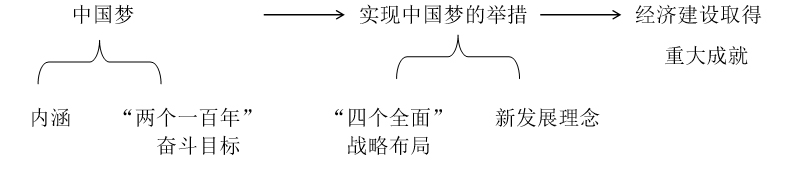 